Colegio Santa María de Maipú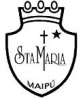 Departamento de Religión y Filosofía                              GUÍA 8 DE AUTO-APRENDIZAJE DE RELIGIONTERCERO BÁSICOPRIMER TRIMESTRENombre______________________________________ Curso 3°: ____ Fecha: ______________Unidad 7: Como vivía Jesús A partir de este video donde aparece tu profesora Carolina explicando sobre el valor del amor, te invitamos a realizar en casa las siguientes actividades:Completa la Frase del Evangelio de Mateo, primero con las vocales de las palabras en el bolso del niño y luego arma el texto bíblico en los casilleros, que da un mensaje de amor.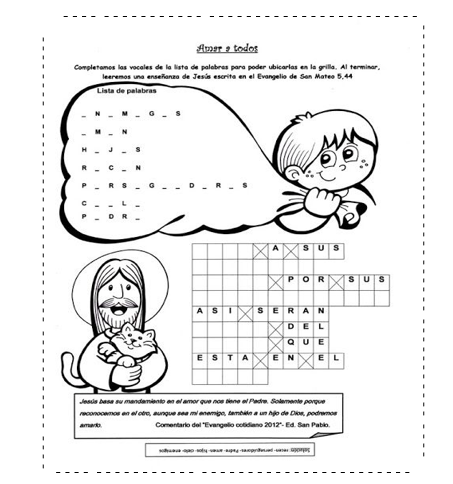 A partir del texto bíblico dibuja y escribe como Dios te demuestra Amor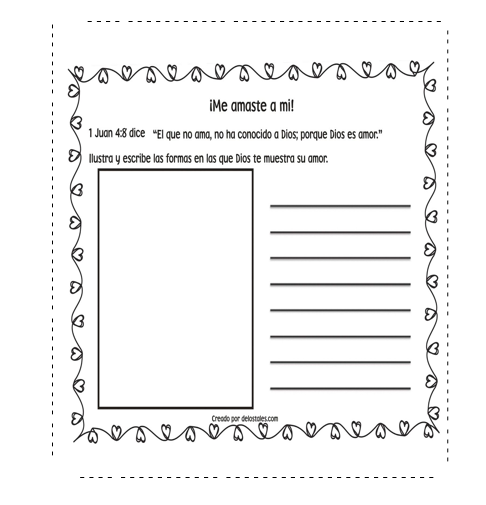 Reconoce los milagros de Jesús, colocando el numero correspondiente, luego recorta pinta y pega en el cuaderno en orden numérico. Esquema de resumen de la clase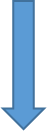 ¡QUE EL AMOR DE JESUS NOS ACOMPAÑE!CON CARIÑO, TU PROFESORA CAROLINA, RELIGIÓN.El valor del amor que Jesus nos enseño es la base para todos los demas como por ejemplo el compañerismo o la solidaridad, es decir, todos los valores que conocemos nacen desde el amor.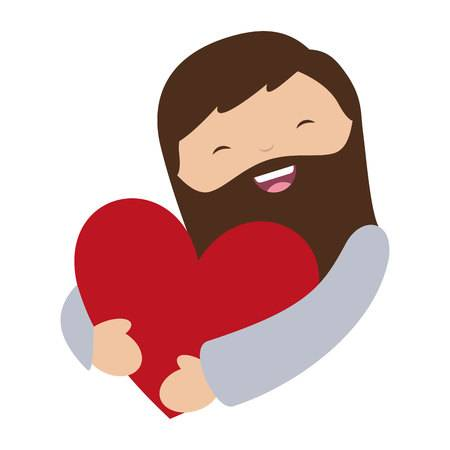 